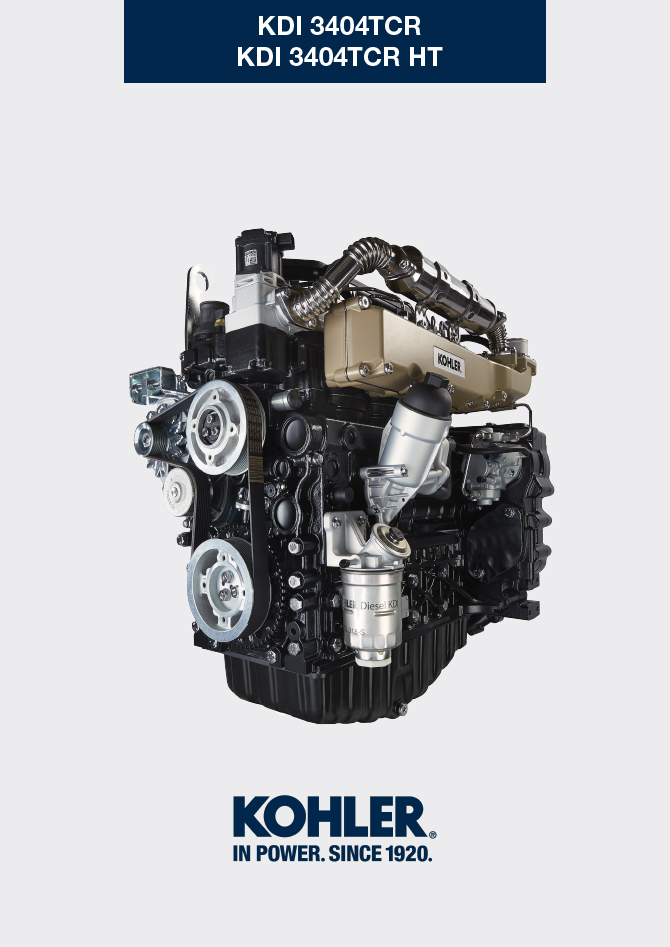 Informazioni sui guastiInformazioni utili sui guastiIn questo capitolo ci sono informazioni relative ai possibili inconvenienti che si possono riscontrare nell'utilizzo del motore con relative cause e possibili soluzioni Tab. 7.2 .In alcuni casi, per evitare ulteriori danni, è necessario spegnere immediatamente il motore Tab. 7.1 .
Tab 7.1Tab 7.2
Nel caso in cui le soluzioni proposte in Tab. 7.2 per gli inconvenienti riscontrati non dovessero risolvere il problema, contattare un'officina autorizzata KOHLER .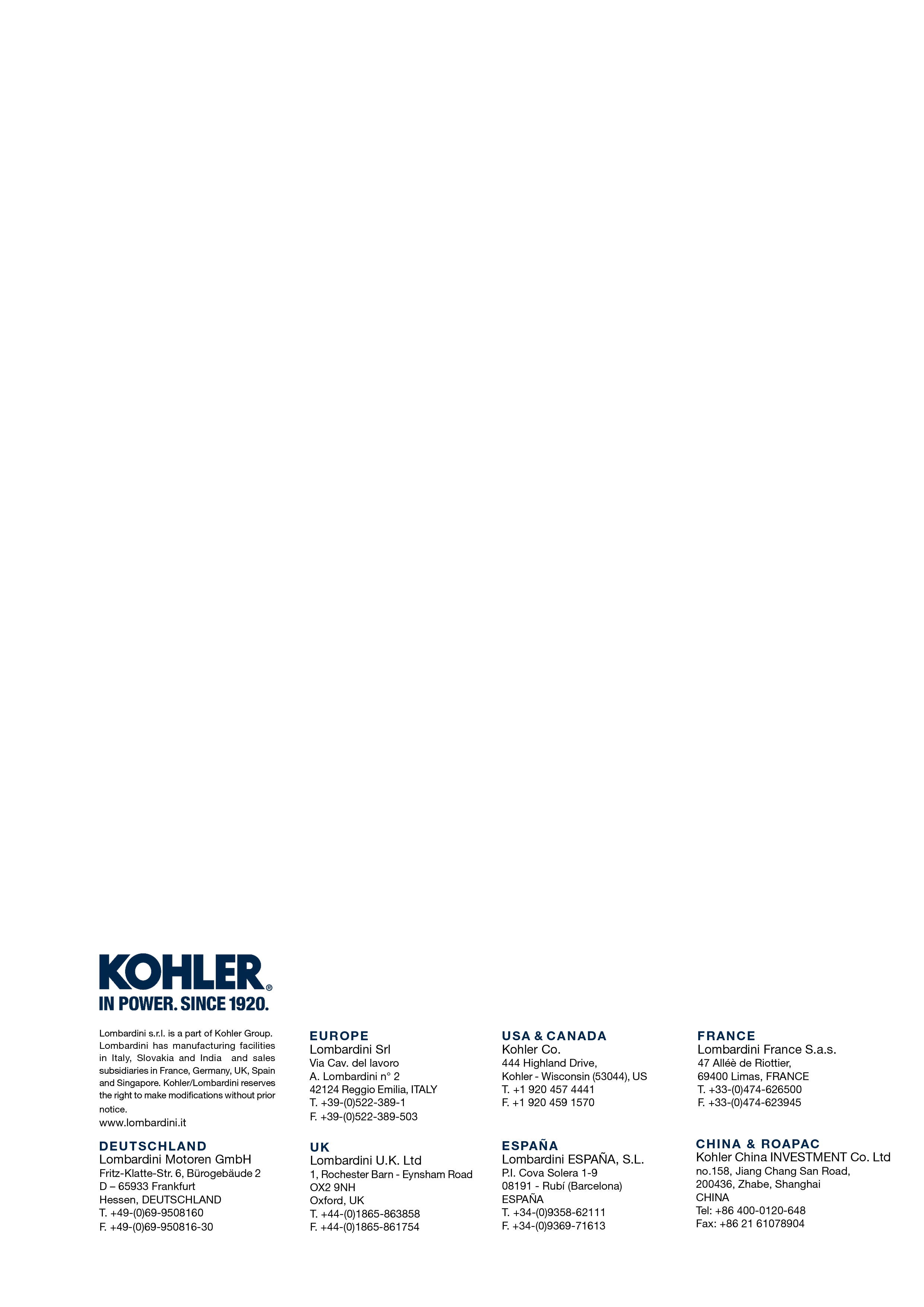 Informazioni sui guastiManuale uso e manutenzione KDI 3404 TCR / KDI 3404 TCR HT (REV. 11.4)IL MOTORE DEVE ESSERE IMMEDIATAMENTE SPENTO QUANDOIL MOTORE DEVE ESSERE IMMEDIATAMENTE SPENTO QUANDO1Accensione spia rossa2La spia della pressione olio si illumina durante il funzionamento3I giri del motore aumentano e diminuiscono improvvisamente4Viene udito un rumore inusuale e/o improvviso5Il colore dei gas di scarico diventa improvvisamente scuroINCONVENIENTICAUSA PROBABILESOLUZIONEPAR .Accensione spia giallaECU motore ha rilevato anomalia funzionamentoRivolgersi alle officine autorizzate KOHLER--Il motore non si avviaMorsetti batteria solfatatiPulizia morsetti batteria--Il motore non si avviaTensione batteria insufficienteRicaricare la batteria o sostituirla--Il motore non si avviaLivello carburante insufficienteRifornire con carburante4.4Il motore non si avviaCarburante congelatoRivolgersi alle officine autorizzate KOHLER--Il motore non si avviaFiltro carburante intasatoSostituire con nuovo filtro6.3Il motore non si avviaAria nel circuito combustibileRivolgersi alle officine autorizzate KOHLER--Il motore non si avviaFiltro aria intasatoSostituire / pulire con nuovo filtro6.4Il motore non si avviaTubi ostruitiRivolgersi alle officine autorizzate KOHLER--Il motore non si avviaFusibile bruciatoSostituire con nuovo fusibile se il problema persiste
rivolgersi alle officine autorizzate KOHLER--Il motore non si avviaDispositivi di aspirazione o scarico ostruitiRivolgersi alle officine autorizzate KOHLER--Il motore si avvia e si spegneConnessioni elettriche precariePulire contatti elettrici se il problema persiste rivolgersi alle officine autorizzate KOHLER--Il motore si avvia e si spegneMorsetti batteria solfatatiPulizia morsetti batteria--Il motore si avvia e si spegneFiltro carburante intasatoSostituire con nuovo filtro e effetture pulizia serbatoio--Il motore si avvia e si spegneTubi carburante ostruitiRivolgersi alle officine autorizzate KOHLER--Numero dei giri al minimo instabileTubi carburante ostruitiRivolgersi alle officine autorizzate KOHLER--Numero dei giri al minimo bassoTubi carburante ostruitiRivolgersi alle officine autorizzate KOHLER--Numero dei giri al minimo bassoCarburante di qualità scadentePulire il serbatoio e rifornire con carburante di qualità2.5Fumosità BLULivello olio in coppa elevatoSostituire olio motore se il problema persiste
Rivolgersi alle officine autorizzate KOHLER--Fumosità BLUFiltro aria intasatoSostituire con nuovo filtro6.4Consumo eccessivo di carburanteFiltro aria intasatoSostituire con nuovo filtro6.4Consumo eccessivo di carburanteLivello olio in coppa elevatoSostituire olio motore se il problema persiste
Rivolgersi alle officine autorizzate KOHLER--Il motore ha perso le prestazioni inizialiFiltro aria intasatoSostituire con nuovo filtro6.4Il motore ha perso le prestazioni inizialiTubi carburante ostruitiRivolgersi alle officine autorizzate KOHLER--Il motore ha perso le prestazioni inizialiCarburante di qualità scadentePulire il serbatoio e rifornire con carburante di qualitàIl motore ha perso le prestazioni inizialiLivello olio in coppa elevatoSostituire olio motore se il problema persiste
Rivolgersi alle officine autorizzate KOHLER--Il motore ha dei vuoti in accelerazioneFiltro carburante intasatoSostituire filtro carburante6.3Il motore esegue strappi in accelerazioneTubi carburante ostruitiRivolgersi alle officine autorizzate KOHLERIl motore si surriscaldaLivello del refrigerante insufficienteRabboccare fino a livello4.6Il motore si surriscaldaLivello olio in coppa elevatoSostituire olio motore se il problema persiste
Rivolgersi alle officine autorizzate KOHLER--Il motore si surriscaldaRadiatore intasatoPulire radiatore se il problema persiste rivolgersi alle officine autorizzate KOHLER--